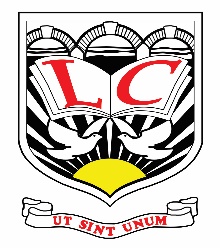 Lagan CollegeApplication FormApplicants should note the following:Every section of the Application Form should be completed.Completed application must be signed and returned by time stated on the closing date. Only applications received by time and date stated will be considered.Only information provided in the Application Form will be considered. No additional sheets will be read.Applicants must ensure that all the relevant essential and desirable criteria are addressed in section 7 only. Each criteria must be referenced in order.For reasons of economy, applications are not normally acknowledged.  If you wish to receive an acknowledgement, please mark the box with a    and enclose a stamped self-addressed envelope  Application forms should be addressed to: The HR Manager, Lagan College, 44 Manse Road. Belfast BT8 6SA.Late application forms will not be accepted. Application for the post of:Application for the post of:Application for the post of:Application for the post of:Application for the post of:Application for the post of:TitleTitleForenameForenameSurnameSurnameHome AddressTelephone No.HomeHomeWorkWorkMobileE Mail AddressSection 2:   Education and QualificationsSection 2:   Education and QualificationsSection 2:   Education and QualificationsSection 2:   Education and QualificationsSection 2:   Education and QualificationsSection 2:   Education and QualificationsDates attended(A level qualifications obtained,including grades) attended(A level qualifications obtained,including grades)DatesUniversity or College attended University or College attended DatesPrimary Degree or equivalent(subject(s), classification)Primary Degree or equivalent(subject(s), classification)DatesPost-Graduate qualifications(subject(s), classification)Post-Graduate qualifications(subject(s), classification)Teacher’s Reference Number Teacher’s Reference Number Teacher’s Reference Number Teacher’s Reference Number Date of Award of Teaching QualificationDate of Award of Teaching QualificationSection 3:   Present PositionSection 3:   Present PositionSection 3:   Present PositionSection 3:   Present PositionSection 3:   Present PositionSection 3:   Present PositionName of School/OrganisationJob Title:Date of appointment To whom accountableSummary of main duties and responsibilitiesSummary of main duties and responsibilitiesSummary of main duties and responsibilitiesSummary of main duties and responsibilitiesSummary of main duties and responsibilitiesSummary of main duties and responsibilitiesPay Position / Management points heldPay Position / Management points heldPay Position / Management points heldPay Position / Management points heldSection 4:   Previous ExperienceSection 4:   Previous ExperienceSection 4:   Previous ExperienceSection 4:   Previous ExperienceSection 4:   Previous ExperienceSection 4:   Previous ExperienceName of School/OrganisationJob Title:Job Title:To whom accountableTo whom accountableDate of appointment Date of leavingDate of leavingReasons for leavingReasons for leavingReasons for leavingReasons for leavingReasons for leavingReasons for leavingName of School/OrganisationJob Title:Job Title:To whom accountableTo whom accountableDate of appointmentDate of leavingReasons for leavingReasons for leavingReasons for leavingReasons for leavingReasons for leavingReasons for leavingName of School/OrganisationJob Title:Job Title:To whom accountableTo whom accountableDate of appointment Date of leavingDate of leavingReasons for leavingReasons for leavingReasons for leavingReasons for leavingReasons for leavingReasons for leavingName of School/OrganisationJob Title:Job Title:To whom accountableTo whom accountableDate of appointment Date of leavingDate of leavingReasons for leavingReasons for leavingReasons for leavingReasons for leavingReasons for leavingReasons for leavingSection 5:   In-Service and other Professional Development TrainingSection 5:   In-Service and other Professional Development TrainingTitle(s)Date(s) / Location(s)Please indicate which of these activities/programme you found most valuable and why.Please indicate which of these activities/programme you found most valuable and why.Section 6:   Other Activities and InterestsSection 6:   Other Activities and InterestsSection 7:   Essential and Desirable Criteria for this Appointment (please extend the box as necessary)Please read the statement of essential and desirable criteria for this appointment and use the space below to set out the evidence which in your opinion demonstrates that you meet each of the criteria.  You must refer to each criteria in order.Section 8:   ReferencesSection 8:   ReferencesPlease give the names, addresses and telephone numbers of two persons to whom application may be made in confidence for references.  One of these persons should be able to write about your performance and achievement in your present position.Please give the names, addresses and telephone numbers of two persons to whom application may be made in confidence for references.  One of these persons should be able to write about your performance and achievement in your present position.Name/Address/Email AddressName/Address/Email addressTelephone No.Telephone No.Section 9:   Criminal Record CheckSection 9:   Criminal Record CheckPlease state if you hold any convictions for criminal offences, including driving offences and provide brief details of each.Please state if you hold any convictions for criminal offences, including driving offences and provide brief details of each.Section 10:   Please give details of any serious illness to dateSection 10:   Please give details of any serious illness to dateSection 11:   Declaration by the CandidateSection 11:   Declaration by the CandidatePlease sign the undernoted declarationI have read and understood all the information given regarding this post and the procedure for making the appointment.I have provided information in the application form which I believe to be honest and truthful.I am willing, if offered the post, to agree to a criminal records check and a medical examination being carried out prior to the appointment being confirmed.Signed:  _____________________________________________   Date:   ________________________________Please sign the undernoted declarationI have read and understood all the information given regarding this post and the procedure for making the appointment.I have provided information in the application form which I believe to be honest and truthful.I am willing, if offered the post, to agree to a criminal records check and a medical examination being carried out prior to the appointment being confirmed.Signed:  _____________________________________________   Date:   ________________________________